Senior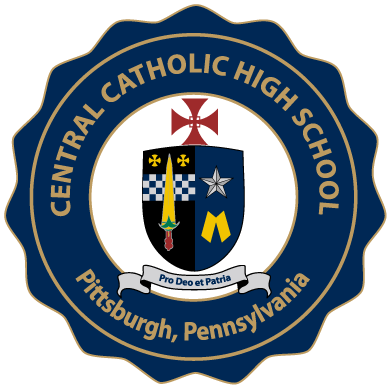 SummerReading2020All seniors must read the following:The Picture of Dorian Gray – Oscar Wilde “Everything That Rises Must Converge” – Flannery O’Connor The Handmaid’s Tale  - Margaret AtwoodAfter reading, all seniors must write an essay that answers the following prompt:Each of these works features characters who are faced with evil in one way or another. The ways in which they confront or fail to confront that evil shape the meanings of the works. In a well-written essay containing adequate textual support, examine the problem of confronting evil in these three works.Some questions to guide your thinking:How does each work define evil? Are these definitions similar in some way?How do the protagonists (or other characters) face or fail to face these evils? What are the consequences of facing or failing to face these evils?What impact does confronting evil have on the meaning of each work as a whole?The requirements for the essay are as follows:MLA Format1000 word minimum2 quotes per body paragraph, minimumEach title must be referenced within the essayEssays will be submitted to your individual teacher at the beginning of the school year. Your teacher will instruct you on submitting the essay the first day of class.